ОБЩЕСТРОИТЕЛЬНЫЕ РАБОТЫ ЦЕНЫДЕМОНТАЖНЫЕ РАБОТЫ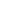 СТОИМОСТЬ ОБЩЕСТРОИТЕЛЬНЫХ РАБОТРасценки на общестроительные работы указаны без стоимости используемых материаловСтоимость отделочных работ - потолкиСтоимость отделочных работ - стеныСтоимость отделочных работ - плиточные работыСтоимость отделочных работ - полыСтоимость столярных работСтоимость сантехнических работСтоимость электромонтажных работСтоимость наружних работМонтаж кондиционированияЦены на монтаж систем вентиляцииПоскольку стоимость наборной системы вентиляции рассчитывается отдельно для каждого объекта, то здесь мы приводим только ориентировочные цены. Стоимость системы вентиляции "под ключ" (оборудование, расходные материалы, автоматика, монтажные и пуско-наладочные работы) можно оценить исходя из общей площади и назначения помещений следующим образом.В типовых вариантах используется оборудование следующих производителей: Ostberg, Швеция (электрооборудование — вентиляторы и калориферы); DVS, Германия (электрооборудование — вентиляторы и калориферы); Siemens, Германия (системы автоматики — регуляторы температуры приточного воздуха, регуляторы оборотов вентилятора, системы защиты); Арктос, Россия (комплектующие — шумоглушители, клапана, фильтры, воздуховоды, решетки, диффузоры);Такое сочетание позволяет достичь оптимального соотношения цена/качество. В тоже время, по желанию заказчика возможна комплектация систем вентиляции оборудованием  любых производителей  Кровельные работы Вид работед.изм.цена, руб.Демонтаж стен (перегородок) кирпичных (1/4, 1/2) и шлакоблочныхм.кв.от 250.00Демонтаж существующих ж/б конструкцийм.куб.от 4300.00Демонтаж существующих кирпичных конструкцийм.куб.от 1400.00Демонтаж стен (перегородок) из ацеида, гипсолита, ГКЛм.кв.от 140.00Демонтаж дверных блоковшт.от 430.00Демонтаж оконных блоковшт.от 525.00Демонтаж плитки (пол, стены)м.кв.от 150.00Демонтаж пола из паркетной доским.кв.от 180.00Демонтаж пола из линолеума, ковролинам.кв.от 90.00Демонтаж штукатурного покрытиям.кв.от 90.00Расчистка стен от старой краским.кв.от 80.00Расчистка потолка от старой краским.кв.от 100.00Снятие старых обоевм.кв.от 70.00Демонтаж смесителейшт.280.00Демонтаж унитаза/бидешт.490.00Демонтаж умывальникашт.390.00Демонтаж ваннышт.800.00Демонтаж радиаторовшт.420.00Подключение распаечных коробокшт.450.00Пробивка проемов в ж/б стенахм.кв.от 6500.00Усиление проемов металлическим профилемм.пог.2500.00Гидроизоляция пола мастикамим.кв.200.00Гидроизоляция пола рулонными материалами (два слоя) на битумной мастикем.кв.400.00Устройство самовыравнивающейся стяжки полам.кв.от 200.00Устройство стяжки пола до 50 ммм.кв.от 400.00Устройство 'сухого пола' Авангард - Кнауф (10 мм)м.кв.360.00Армирование стяжки полам.кв.450.00Устройство перегородок в 1/2 кирпичам.кв.600.00Устройство перегородок в 1 кирпичм.кв.900.00Устройство перегородок из шлакоблоков, пазогребневых блоковм.кв.350.00Устройство стен из гипсокартона (1-слой)м.кв.450.00Устройство стен из гипсокартона (2-слоя)м.кв.590.00Облицовка стен гипсокартоном (1-слой)м.кв.500.00Облицовка стен гипсокартоном на клеюм.кв.300.00Устройство однослойной тепло-звукоизоляции стен из ГКЛм.кв.75.00Гидроизоляция стен (в зависимости от влажности помещения)м.кв.от 150.00Армирование стен штукатурной сеткойм.кв.150.00Штукатурка стенм.кв.560.00Штукатурка потолкам.кв.750.00Штукатурка стен (под плитку)м.кв.400.00Штукатурная отделка проемов (откосов)м.пог.625.00Облицовка стен гипсокартоном (2-слоя)м.кв.450.00 Вид работед.изм.цена, руб.Устройство реечных подвесных потолковм.кв.450.00Монтаж подвесного потолка м.кв.350.00Устройство подвесного потолка из гипсокартона (1-слой)м.кв.450.00Устройство разноуровнего потолка из ГКЛ с прямолинейными элементамим.кв.700.00Устройство разноуровнего потолка из ГКЛ сложных геометрических форм с криволинейными элементамим.кв.900.00Монтаж структурного покрытиям.кв.360.00Грунтовка потолкам.кв.30.00Шпатлевка потолкам.кв.400.00Окраска потолкам.кв.180.00Устройство карниза декоративного (галтель)м.пог.230.00Шпатлевка и окраска карниза декоративного (галтель)м.пог.100.00Оклейка потолка сеткой м.кв.100.00Устройство подвесного потолка из гипсокартона (2-слоя)м.кв.450.00 Вид работед.изм.цена, руб.Оклейка стен сеткой м.кв.100.00Шпатлевка гипсокартонам.кв.300.00Шпатлевка стенм.кв.280.00Грунтовка стен (включая каждый этап)м.кв.30.00Оклейка стен обоями (без подбора рисунка)м.кв.150.00Оклейка стен обоями (с подбором рисунка)м.кв.200.00Оклейка стен обоями под окраскум.кв.130.00Окраска стен по обоямм.кв.250.00Окраска стен по шпатлевкем.кв.160.00Грунтовка откосовм.пог.20.00Шпатлевка откосов (шириной до 400 мм)м.пог.400.00Окраска откосовм.пог.150.00Монтаж малярных уголковм.пог.70.00Устройство откосов  м.пог.390.00Монтаж стеновых панелейм.кв.450.00 Вид работед.изм.цена, руб.Облицовка стен керамической плиткойм.кв.780.00Облицовка стен керамической плиткой по гипсокартонум.кв.850.00Облицовка откосов, полуколонн керамической плиткойм.кв.750.00Облицовка пола керамической плиткойм.кв.1200.00Сверление отверстий в керамической плиткешт.45.00Затирка швовм.кв.110.00Устройство декоративного экрана ваннышт.2000.00Установка бордюра, плинтуса керамическогом.пог.360.00Изготовление ревизий на магнитном креплениишт.750.00Обработка углов помещений уголками, раскладкамим.пог.50.00Мозаикам.кв.1550.00Вид работед.изм.цена, руб.Стяжка пола до 50 ммм.кв.280.00Настилка фанеры на пол под линолеум, паркетм.кв.340.00Устройство пола из коммерческого линолеумам.кв.380.00Устройство пола из ковролина, линолеумам.кв.290.00Настилка подложки под ламинат, паркетную доскум.кв.45.00Устройство пола из ламината на клеюм.кв.300.00Устройство пола из ламината с замкомм.кв.300.00Устройство пола из паркетной доским.кв.450.00Устройство пола из “штучного” паркета (от вида и способа укладкиот 1.4 до 1.8)м.кв.от 780.00Укладка художественного паркетам.кв.от 1200.00Циклевка паркетам.кв.от 250.00Шпатлевка паркетных половм.кв.от 85.00Лакировка полам.кв.от 250.00Устройство тепло-звукоизоляции пола (однослойной)м.кв.90.00Окраска плинтусам.пог.60.00Устройство плинтуса на клеюм.пог.90.00Устройство плинтуса на бетонное основанием.пог.50.00Устройство плинтуса на деревянное основанием.пог.180.00Устройство пола из плитким.кв.900.00Вид работед.изм.цена, руб.Установка оконных блоков (стандартных)шт.1800.00Установка подоконниковшт.400.00Установка дверных блоковшт.2300.00Навеска дверных полотен (с врезанием петель)шт.1200.00Установка замковшт.300.00Установка фурнитурышт.120.00Установка готовых арок (стандартных)шт.1700.00Устройство наличникам.пог.150.00Устройство доборам.пог.180.00Установка декоративных порожковшт.150.00Установка дверных ограничителейшт.100.00Вид работед.изм.цена, руб.Монтаж и подключение умывальникашт.1800.00Монтаж и подключение умывальника с мебельюшт.2500.00Монтаж и подключение унитаза/бидешт.2500.00Монтаж и подключение ванны без гидромассажашт.3000.00Монтаж и подключение ванны с гидромассажемшт.6000.00Монтаж и подключение стиральной машинышт.2500.00Монтаж и подключение смесителяшт.700.00Монтаж и подключение водонагревателяшт.3000.00Монтаж и подключение полотенцесушителя (не включая сварочные работы)шт.2700.00Монтаж и подключение фильтров грубой очисткишт.330.00Монтаж и подключение фильтров тонкой очисткишт.1200.00Монтаж и подключение редукторовшт.980.00Монтаж запорной арматурышт.190.00Замена трубопроводов открытых 1/2'' - 3/4''м.пог.310.00Замена трубопроводов открытых ПВХ 40-100 ммм.пог.430.00Монтаж трубопровода ½м.пог.150.00Монтаж трубопровода ПВХ 40-100 ммм.пог.150.00Устройство штробы (под трубу 1/2 - 3/4'') в бетонем.пог.160.00Устройство штробы (под трубу 40 - 100мм) в бетонем.пог.220.00Устройство штробы (под трубу 1/2 - 3/4'') в кирпичем.пог.140.00Устройство штробы (под трубу 40 - 100 мм) в кирпичем.пог.200.00Монтаж и подключение радиаторов отопленияшт.3800.00Установка аксессуаровшт.250.00Навеска зеркалшт.750.00Врезка в действующую систему водоснабженияшт.2500.00Монтаж трубопровода ½м.пог.350.00Монтаж уголков с настенным креплениемшт.250.00Устройство каналов в бетонем.пог.250.00Устройство каналов в кирпичем.пог.150.00Прокладка провода в готовых каналах/под штукатуркум.пог.100.00Прокладка провода в гофрем.пог.120.00Прокладка винипластовых труб (лотков)м.пог.50.00Установка подрозетников, распаечных коробок в бетонешт.380.00Установка подрозетников, распаечных коробок в кирпичешт.320.00Установка подрозетников, распаечных коробок в фальш-стенахшт.210.00Монтаж розеток, выключателейшт.380.00Монтаж понижающих трансформаторовшт.350.00Монтаж светильников (точечных)шт.360.00Монтаж светильников (люминисцентных)шт.370.00Монтаж защитных автоматовшт.340.00Монтаж автоматов УЗОшт.570.00Монтаж вентиляторашт.850.00Монтаж «теплого пола» DEVI (экранированного)м.кв.760.00Устройство ниши под распределительный щитокшт.1500.00Установка распределительного щиткашт.2200.00Прокладка провода в электрокоробем.пог.150.00Вид работед.изм.цена, руб.Выемка грунтам.куб.850.00Монолитные работы (включая вязку арматуры)м.куб.5000.00Кладка кирпичная черноваям.куб.1800.00Кладка кирпичная лицеваям.кв.1500.00Кладка пеноблоковм.куб.3600.00Штукатурка фасадам.кв.от 589.00Шпатлевка фасадам.кв.180.00Окраска фасада по шпатлевкем.кв.120.00Устройство кровли из металлочерепицым.кв.300.00Устройство кровли из других материаловм.кв.350.00Установка водостоковм.пог.280.00Ландшафтные работы (асфальт,тротуарная плитка, газоны)м.кв.754.00Вид работед.изм.цена, руб.Проектирование кондиционирования минимальная стоимость за один проектшт.14 500.00Монтаж кондиционирования помещенийм.кв.200.00Монтаж кондиционера в комплекте мощностью до 3,0 кВтшт.8 500.00Монтаж кондиционера в комплекте мощностью до 4,0 кВтшт.9 500.00Монтаж кондиционера в комплекте мощностью до 6,0 кВтшт.11 500.00Монтаж кондиционера в комплекте мощностью до 8,0 кВтшт.13 500.00Монтаж кондиционера в комплекте мощностью до 9,0 кВтшт.15 500.00Монтаж кондиционера в комплекте мощностью выше 9,0 кВтшт.16 500.00Монтаж кондиционирования мультисплит-системы в комплектешт.18 000.00Монтаж кондиционера потолочного типа мощностью до 3,0 кВтшт.13 000.00Монтаж кондиционера потолочного типа мощностью до 4,0 кВтшт.16 000.00Монтаж кондиционера потолочного типа мощностью до 6,0 кВтшт.18 000.00Монтаж кондиционера потолочного типа мощностью до 8,0 кВтшт.21 000.00Монтаж кондиционера потолочного типа мощностью выше 9,0 кВтшт.от 23 500Установка кондиционера (кассетная сплит-система)шт.по проектуУстановка кондиционера (канальная сплит-система)шт.по проектуУстановка подогреваемого дренажашт.1 000.00Установка помпы дренажа кондиционерашт.1 000.00Монтаж защитного козырька над внешним блоком кондиционерашт.1 800.00Штроба в стене под трассу кондиционера м.пог.800.00Удлинение магистралей кондиционерам.пог.700.00Пробитие отверстий в стене из кирпичашт.400.00Пробитие отверстий в стене из бетонашт.600.00Привлечение альпинистовшт.3 500.00Аренда автовышки (смена)шт.8 000.00Демонтаж внутреннего блока кондиционерашт.1 500.00Демонтаж внешнего блока кондиционерашт.1 700.00Установка дополнительного внутреннего блокашт.4 000.00Установка дополнительного внешнего блокашт.5 000.00Монтаж трассы холодоснабжения кондиционированиям.пог.450.00Монтаж дренажных трубопроводовм.пог.290.00Использование дополнительных подъёмных механизмов шт.4 000.00Дополнительный выезд шт.2 000.00Выезд представителя организации «СтройСервис»шт.1 000.00Дозаправка кондиционера хладагентомшт.1 500.00Снятие, установка подвесного потолкам.кв.350.00Замена фильтрующих элементов кондиционерашт.350.00Тип помещенияПлощадь, кв.м.Стоимость вентиляции под ключ, USD/кв.мПримечаниеКвартирадо 250 От 40Устанавливается приточная система вентиляции с подогревом воздуха, а в качестве вытяжной используется существующая система в санузлах и на кухнеКвартирасвыше 250От 35 Устанавливается приточная система вентиляции с подогревом воздуха, а в качестве вытяжной используется существующая система в санузлах и на кухнеОфисдо 250От 60 Устанавливаются приточная и вытяжная системы вентиляцииОфисот 250 до 1000От 40 Устанавливаются приточная и вытяжная системы вентиляцииОфиссвыше 1000От 25 Устанавливаются приточная и вытяжная системы вентиляцииПроизводстводо 400От 60 Как правило, устанавливается не только общеобменная, но и местная система вентиляции. Требуемая кратность воздухообмена и, соответственно, стоимость системы вентиляции зависит от вида производства.Производствосвыше 400От 30 Как правило, устанавливается не только общеобменная, но и местная система вентиляции. Требуемая кратность воздухообмена и, соответственно, стоимость системы вентиляции зависит от вида производства.Кровля плоская (мягкая)А) Кровля из наплавляемых материалов Кровля плоская (мягкая)А) Кровля из наплавляемых материалов Цена за ед. изм. с НДС, без стоимости материаловРемонт существующей плоской ( мягкой ) кровли * (без стоимости замены покрытия парапетов и свесов) Ремонт существующей плоской ( мягкой ) кровли * (без стоимости замены покрытия парапетов и свесов) Ремонт существующей плоской ( мягкой ) кровли * (без стоимости замены покрытия парапетов и свесов) Ремонт существующей плоской ( мягкой ) кровли * (без стоимости замены покрытия парапетов и свесов) Ремонт существующей плоской ( мягкой ) кровли * (без стоимости замены покрытия парапетов и свесов) Ремонт существующей плоской ( мягкой ) кровли * (без стоимости замены покрытия парапетов и свесов) 1Ремонт кровли в 1 слой, включая частичное вскрытие старого кровельного ковра (до 20%)Ремонт кровли в 1 слой, включая частичное вскрытие старого кровельного ковра (до 20%)кв.м.     2282Ремонт кровли в 2 слоя, включая частичное вскрытие старого кровельного ковра (до 20%)Ремонт кровли в 2 слоя, включая частичное вскрытие старого кровельного ковра (до 20%)кв.м.     345 3Ремонт кровли в 2 слоя, включая полное снятие старого кровельного ковра и ремонт стяжки местами (до 20%)Ремонт кровли в 2 слоя, включая полное снятие старого кровельного ковра и ремонт стяжки местами (до 20%)кв.м.     390 Устройство плоской ( мягкой ) кровли при капитальном строительстве и ремонте (без стоимости покрытия парапетов и свесов) Устройство плоской ( мягкой ) кровли при капитальном строительстве и ремонте (без стоимости покрытия парапетов и свесов) Устройство плоской ( мягкой ) кровли при капитальном строительстве и ремонте (без стоимости покрытия парапетов и свесов) Устройство плоской ( мягкой ) кровли при капитальном строительстве и ремонте (без стоимости покрытия парапетов и свесов) Устройство плоской ( мягкой ) кровли при капитальном строительстве и ремонте (без стоимости покрытия парапетов и свесов) Устройство плоской ( мягкой ) кровли при капитальном строительстве и ремонте (без стоимости покрытия парапетов и свесов) 1Устройство покрытия кровли в 2 слоя по готовому основаниюУстройство покрытия кровли в 2 слоя по готовому основаниюкв.м.     2632Устройство покрытия кровли в 2 слоя с изготовлением неармированной цементно-песчаной стяжки толщиной 50 ммУстройство покрытия кровли в 2 слоя с изготовлением неармированной цементно-песчаной стяжки толщиной 50 ммкв.м.     4633Устройство покрытия кровли в 2 слоя (с механическим креплением нижнего слоя), с утеплением минплитой Техно Руф Н и В общей толщиной 150 мм, 1-слойной пароизоляцией, по основанию из профнастилаУстройство покрытия кровли в 2 слоя (с механическим креплением нижнего слоя), с утеплением минплитой Техно Руф Н и В общей толщиной 150 мм, 1-слойной пароизоляцией, по основанию из профнастилакв.м.     3254Устройство кровли в 2 слоя с изготовлением армированной цементно-песчаной стяжки толщиной 50 мм, утеплением минплитой ППЖ-200 толщиной 150 мм и 2-х слойной пароизоляциейУстройство кровли в 2 слоя с изготовлением армированной цементно-песчаной стяжки толщиной 50 мм, утеплением минплитой ППЖ-200 толщиной 150 мм и 2-х слойной пароизоляциейкв.м.     625 5Устройство покрытия кровли в 2 слоя с изготовлением армированной цементно-песчаной стяжки толщиной 50 мм, утеплением минплитой ППЖ-200 толщиной 150 мм, 2-х слойной пароизоляцией, устройством разуклонки из керамзита средней толщиной 100 ммУстройство покрытия кровли в 2 слоя с изготовлением армированной цементно-песчаной стяжки толщиной 50 мм, утеплением минплитой ППЖ-200 толщиной 150 мм, 2-х слойной пароизоляцией, устройством разуклонки из керамзита средней толщиной 100 ммкв.м.    750 Разные работыРазные работыРазные работыРазные работыРазные работыРазные работы1Монтаж свесов шириной развертки до 300 мм из оцинкованной стали толщиной 0,55 мм на кронштейнахМонтаж свесов шириной развертки до 300 мм из оцинкованной стали толщиной 0,55 мм на кронштейнахп.м.    188 2Монтаж парапетов шириной развертки до 600 мм из оцинкованной стали толщиной 0,55 ммМонтаж парапетов шириной развертки до 600 мм из оцинкованной стали толщиной 0,55 ммп.м.      90 3Полная разборка существующей кровли (гидроизоляционного покрытия, стяжки, утеплителя) с вывозом мусораПолная разборка существующей кровли (гидроизоляционного покрытия, стяжки, утеплителя) с вывозом мусоракв.м.    160 4Укладка тротуарной плитки (300 руб) на кровле на пескобетон по геотекстильной основеУкладка тротуарной плитки (300 руб) на кровле на пескобетон по геотекстильной основекв.м.    725 5Установка водосливных воронок ПВХ 100 ммУстановка водосливных воронок ПВХ 100 ммшт.  1500Б) Кровля из полимерных мембран Б) Кровля из полимерных мембран Б) Кровля из полимерных мембран Б) Кровля из полимерных мембран Б) Кровля из полимерных мембран Ремонт существующей плоской (мягкой) кровли (без стоимости замены покрытия парапетов и свесов) Ремонт существующей плоской (мягкой) кровли (без стоимости замены покрытия парапетов и свесов) Ремонт существующей плоской (мягкой) кровли (без стоимости замены покрытия парапетов и свесов) Ремонт существующей плоской (мягкой) кровли (без стоимости замены покрытия парапетов и свесов) Ремонт существующей плоской (мягкой) кровли (без стоимости замены покрытия парапетов и свесов) Ремонт существующей плоской (мягкой) кровли (без стоимости замены покрытия парапетов и свесов) 1Ремонт существующей кровли с частичной (до 20%) разборкой старого кровельного ковра, укладкой армированной полимерной ТПО-мембраны толщиной 1,2 мм с механическим креплениемРемонт существующей кровли с частичной (до 20%) разборкой старого кровельного ковра, укладкой армированной полимерной ТПО-мембраны толщиной 1,2 мм с механическим креплениемкв.м.    244 2Ремонт существующей мягкой кровли с частичной (до 20%) разборкой старого кровельного ковра, укладкой полимерной мембраны Резитрикс Classic 3,1 мм по геотекстилю с механическим креплениемРемонт существующей мягкой кровли с частичной (до 20%) разборкой старого кровельного ковра, укладкой полимерной мембраны Резитрикс Classic 3,1 мм по геотекстилю с механическим креплениемкв.м.    264 Устройство плоской ( мягкой ) кровли при капитальном строительстве и ремонте (без стоимости покрытия парапетов и свесов) Устройство плоской ( мягкой ) кровли при капитальном строительстве и ремонте (без стоимости покрытия парапетов и свесов) Устройство плоской ( мягкой ) кровли при капитальном строительстве и ремонте (без стоимости покрытия парапетов и свесов) Устройство плоской ( мягкой ) кровли при капитальном строительстве и ремонте (без стоимости покрытия парапетов и свесов) Устройство плоской ( мягкой ) кровли при капитальном строительстве и ремонте (без стоимости покрытия парапетов и свесов) Устройство плоской ( мягкой ) кровли при капитальном строительстве и ремонте (без стоимости покрытия парапетов и свесов) 1Устройство кровельного ковра из ПВХ-мембраны толщиной 1,2 мм по готовому основанию с механическим креплениемУстройство кровельного ковра из ПВХ-мембраны толщиной 1,2 мм по готовому основанию с механическим креплениемкв.м.    160 2Устройство кровельного ковра из ПВХ-мембраны с механическим креплением, утеплением кровельными минераловатными плитами общей толщиной 150 мм, 1-слойной пароизоляцией, по основанию из профнастилаУстройство кровельного ковра из ПВХ-мембраны с механическим креплением, утеплением кровельными минераловатными плитами общей толщиной 150 мм, 1-слойной пароизоляцией, по основанию из профнастилакв.м.    294 3Устройство кровельного ковра из ПВХ-мембраны, с устройством армированной цементно-песчаной стяжки толщиной 50 мм, разуклонки из керамзита, утеплением минплитой толщиной 150 мм и пароизоляцией Устройство кровельного ковра из ПВХ-мембраны, с устройством армированной цементно-песчаной стяжки толщиной 50 мм, разуклонки из керамзита, утеплением минплитой толщиной 150 мм и пароизоляцией кв.м.    690 Разные работы Разные работы Разные работы Разные работы Разные работы Разные работы 1Монтаж свесов шириной развертки до 300 мм из ПВХ-ламинированного металла с использованием кронштейновМонтаж свесов шириной развертки до 300 мм из ПВХ-ламинированного металла с использованием кронштейновп.м.      75 2Установка водосливных воронок для мембранных покрытийУстановка водосливных воронок для мембранных покрытийшт.  15003Установка аэраторовУстановка аэраторовшт.    900 4Устройство защитной гравийной засыпки 60 мм с подкладочным слоем из геотекстиляУстройство защитной гравийной засыпки 60 мм с подкладочным слоем из геотекстилякв.м.      75№ п.п.Наименование работЕд. изм. Цена за ед. изм. с НДС, без стоимости материаловКровля скатная ( жесткая )
А) Кровля с покрытием из оцинкованной стали Кровля скатная ( жесткая )
А) Кровля с покрытием из оцинкованной стали Кровля скатная ( жесткая )
А) Кровля с покрытием из оцинкованной стали Кровля скатная ( жесткая )
А) Кровля с покрытием из оцинкованной стали Расценки на ремонт кровли скатной со сменой покрытия из листовой сталиРасценки на ремонт кровли скатной со сменой покрытия из листовой сталиРасценки на ремонт кровли скатной со сменой покрытия из листовой сталиРасценки на ремонт кровли скатной со сменой покрытия из листовой сталиРасценки на ремонт кровли скатной со сменой покрытия из листовой стали1Ремонт простой кровли с полной заменой существующего покрытия на покрытие из листовой оцинкованной стали и частичной (до 20 %) заменой обрешетки кв.м.       869 2Ремонт кровли средней сложности с полной заменой существующего покрытия на покрытие из листовой оцинкованной стали и частичной (до 20 %) заменой обрешетки  кв.м.       902 3Ремонт кровли средней сложности с полной заменой существующего покрытия на покрытие из рулонной оцинкованной стали с креплением в двойной фальц и заменой обрешетки (до 20%)кв.м.    1 012 Стоимость монтажа кровли скатной с покрытием из листовой оцинкованной сталиСтоимость монтажа кровли скатной с покрытием из листовой оцинкованной сталиСтоимость монтажа кровли скатной с покрытием из листовой оцинкованной сталиСтоимость монтажа кровли скатной с покрытием из листовой оцинкованной сталиСтоимость монтажа кровли скатной с покрытием из листовой оцинкованной стали1Устройство обрешетки из досок толщиной 50 мм с прозорами под кровлю из листовой сталикв.м.       135 2Устройство покрытия простой кровли из листовой оцинкованной стали по готовой обрешеткекв.м.       6603Устройство покрытия кровли средней сложности из листовой оцинкованной стали (фальцевая кровля) по готовой обрешеткекв.м.       770 4Устройство покрытия кровли средней сложности из листовой оцинкованной стали (фальцевая кровля) с устройством стропильной системы и обрешеткикв.м.     1 265 5Устройство подвесных желобов из оцинкованной сталипог.м.        225 6Навеска водосточных труб из оцинкованной стали круглого сечения диаметром до 120 ммпог.м.        225 Устройство рулонной оцинкованной кровли с соединением двойным фальцем Устройство рулонной оцинкованной кровли с соединением двойным фальцем Устройство рулонной оцинкованной кровли с соединением двойным фальцем Устройство рулонной оцинкованной кровли с соединением двойным фальцем Устройство рулонной оцинкованной кровли с соединением двойным фальцем 1Устройство покрытия кровли средней сложности из рулонной оцинкованной стали по готовой обрешетке       880 2Устройство покрытия кровли средней сложности из рулонной оцинкованной стали с цветным покрытием Полиэстр по готовой обрешетке       880 Б) Устройство скатной кровли с покрытием из рулонной меди толщиной 0,6 мм Б) Устройство скатной кровли с покрытием из рулонной меди толщиной 0,6 мм Б) Устройство скатной кровли с покрытием из рулонной меди толщиной 0,6 мм Б) Устройство скатной кровли с покрытием из рулонной меди толщиной 0,6 мм Б) Устройство скатной кровли с покрытием из рулонной меди толщиной 0,6 мм 1Устройство покрытия кровли по готовой обрешеткекв.м.     2 250 2Монтаж покрытия кровли с устройством сплошной обрешетки по готовой стропильной системекв.м.     2 400 3Монтаж покрытия кровли с устройством стропильной системы и обрешеткикв.м.    2 838 4Устройство водосточной системы из медим.п.       300В) Устройство скатной кровли с покрытием из металлочерепицы В) Устройство скатной кровли с покрытием из металлочерепицы В) Устройство скатной кровли с покрытием из металлочерепицы В) Устройство скатной кровли с покрытием из металлочерепицы В) Устройство скатной кровли с покрытием из металлочерепицы 1Устройство покрытия кровли по готовой обрешеткекв.м.       5502Монтаж покрытия кровли с устройством обрешетки и основания из фанеры по готовой стропильной системекв.м.       6163Монтаж покрытия кровли с устройством стропильной системы и обрешеткикв.м.    10674Монтаж водосточной системы м.п.       220Г) Устройство (ремонт) скатной кровли из асбестоцементного листа (шифера) Г) Устройство (ремонт) скатной кровли из асбестоцементного листа (шифера) Г) Устройство (ремонт) скатной кровли из асбестоцементного листа (шифера) Г) Устройство (ремонт) скатной кровли из асбестоцементного листа (шифера) Г) Устройство (ремонт) скатной кровли из асбестоцементного листа (шифера) 1Устройство покрытия кровли по готовой обрешеткекв.м.       330 2Ремонт кровли с полной заменой покрытия, устройством подкладочного слоя из пергамина и частичной (до 20 %) заменой обрешеткикв.м.       3283Ремонт кровли с полной заменой покрытия, устройством карнизных свесов из оцинкованной стали, подкладочного слоя из пергамина и частичной (до 50 %) заменой обрешеткикв.м.      424 Д) Разные работы Д) Разные работы Д) Разные работы Д) Разные работы Д) Разные работы 1Устройство деревянной стропильной системы с антисептированиемкв.м.       360 2Утепление скатной кровли минераловатным утеплителем толщиной 200 мм с 2-х слойной пароизоляцией (Ютафол), устройством деревянного каркаса и контробрешётки для обеспечения подкровельной вентиляциикв.м.       176 3Устройство настенных желобов и карнизных свесов из оцинкованной сталикв.м.       550 4Устройство прикарнизных и приконьковых продухов в кровле из оцинкованной сталикв.м.        60